Please complete this Application form using the appropriate Application Guide, and any other documents and information sources mentioned in this document.The information in this Application Form is not to be altered without the prior written consent of Australian Energy Market Operator Ltd (AEMO).Rules termsTerms defined in the National Electricity Rules (Rules or NER) have the same meanings in this Application Form unless otherwise specified. Those terms are intended to be identified in this form by italicising them, but failure to italicise such a term does not affect its meaning.Application Form submissionTo submit an application to AEMO:Complete this Application Form, please ensure all required sections are complete and any prerequisites are met.Sign the form, if using a digital signature please ensure the signatory is copied into the submission email. Ensure any required letter of authority is in place. For more information and a template letter of authority please see AEMO’s website. Email a copy of the completed, signed form including all attachments to the AEMO Market Registration Team via email to onboarding@aemo.com.au. Note: AEMO’s Market Registration team is unable to access external file share links. Please attach all documentation you wish to submit to AEMO, and if files are over 10MB please use a zip file. Multiple emails are acceptable. If sending multiple emails, please number each email. ContentsSection A.	Participant Category	1Section B.	Application Details	1B.1.	Applicant details	1B.2.	Declaration	2Section C.	Contact Details	3C.1.	Registration contact	3C.2.	Head office and branch contact details	3C.3.	Operational contacts	3C.4.	Personnel contacts	4Section D.	Required Information	5D.1.	Partnership status	5D.2.	Trust status	5D.3.	Organisational capability	5D.4.	Financial viability	5D.5.	Regulatory compliance	6D.6.	Market Participant Criteria	6D.7.	Recipient Created Tax Invoice	6D.8.	Austraclear	6D.9.	Credit support	7Section E.	System Preparedness	7E.1.	Operation and system readiness	7E.2.	Dispatch instructions	8Section F.	Information on ASL	8F.1.	Applying to classify ASL	8F.2.	ASL declaration	8F.3.	ASL identification	9F.4.	ASL aggregation declaration	9F.5.	Market ancillary service information	10Section G.	Information on WDRU	11G.1.	Applying to classify WDRU	11G.2.	WDRU declaration	11G.3.	WDRU identification	12G.4.	WDRU Aggregation Information	13G.5.	Obligations and Compliance	13Section H.	IT Systems	15H.1.	MarketNet connection	15H.2.	IT Notifications email address	15H.3.	e-Hub access	15Application OverviewComplete this Application Form (Form) to apply for registration in the National Electricity Market (NEM) as a Demand Response Service Provider (DRSP) and one of the following:Classify load as ancillary service load (ASL) and/or aggregate two or more loads so they are treated as one ASL for the purpose of central dispatch.Classify qualifying load as wholesale demand response unit (WDRU) and/or aggregate two or more WDRU so they are treated as one WDRU for the purposes of central dispatch.Do not use this Form if:you are already registered as a DRSP.you have submitted this form previously, and it is still being assessed by AEMO.You can submit a subsequent application once you have been approved as a DRSP. For those DRSPs wanting to:amend, add or remove NMIs to/from their WDRU classification you will need to manage this through the portfolio management system. amend, add or remove NMIs to/from an aggregated ASL classification you will need to manage this through the portfolio management system. Where a requirement for information is ‘Not Applicable’, please put “NA” in the field.For help in completing this Form, refer to the appropriate application guide.Direct any questions regarding your application to the AEMO Registration Team email: onboarding@AEMO.com.au.Participant CategoryUnder section 2.3B of the National Electricity Rules (NER), a DRSP is a Registered Participant who may engage in the activity of offering and providing market ancillary services from one or more ASL or wholesale demand response from one or more WDRU.To be eligible for registration as a DRSP, a person must obtain the approval of AEMO to classify a load as an ASL in accordance with clause 2.3.5 or as a WDRU in accordance with clause 2.3.6.This Form is for those who want to register as a DRSP to classify a load as an ASL and/or WDRU in the NEM.Please check the appropriate checkboxes below to indicate the DRSP classifications you are applying for:	Classifying load as ASL	and aggregating two or more loads so they are treated as one ASL	Classifying qualifying load as WDRU	and aggregating two or more WDRU so they are treated as one WDRUApplication DetailsApplicant detailsDeclarationThe Applicant is applying to become a DRSP in the NEM being managed by AEMO under the NER.The Applicant declares that the Applicant authorises, approves and accepts that, in respect of this application and any related future application:AEMO may communicate with any person, as appropriate, including to verify information.AEMO may treat any communication on the Applicant’s behalf, whether physical, or electronic through a login to AEMO’s systems (including using access rights given by a Participant Administrator), as being by or to a person who is the Applicant’s:authorised officer; delegate, appointed by the Applicant’s authorised officer; oragent, appointed by the Applicant’s authorised officer (including as registration contact in respect of the application), without AEMO requiring a separate letter of authority in this regard.AEMO may rely on any such communication, as being:given by the Applicant, when given by the person; given to the Applicant, when given to the person;the Applicant’s in respect of any acts, omissions, statements, representations and notices;instructed by the Applicant, regardless of whether any such instruction has been given, or its terms; andcomplete, true and correct.I, <Full Name>, <Position>, declare that I am authorised by the Applicant to submit this Application on the Applicant's behalf and certify that the contents of this Application and any further submissions are true and correct.By signing this form, the signatory warrants that the signatory is duly authorised to sign this document on behalf of the Applicant and to make the declarations set out in this document on the Applicant’s behalf.Contact DetailsPlease clearly mark all attachments as "Attachment to Section C" and number each page consecutively. This information must be provided in each zip file you submit.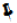 You must provide contact details to assist with communication between AEMO and your organisation. Provide contact details for your head office, any branch offices, and all relevant personnel.Registration contactPlease provide contact details for all questions regarding this Application.Head office and branch contact detailsOperational contactsPersonnel contactsProvide details for the following roles in your desired format into the zip file, for example, a list exported from Microsoft Outlook, Excel, or Word and check each checkbox in the list below to confirm details have been provided.The minimum details required are: role(s), name, position, phone number, mobile number, 24/7 contact number for all 24/7 contacts, and an email address. Each contact can have more than one role.Required InformationInclude the following information (where relevant) and ensure the information is attached to this application. Click in each checkbox to indicate that you have attached the information required. If you have not addressed all necessary items, please provide a reason in the field provided.Please clearly mark all attachments as "Attachment Section D" and number each page consecutively. They must be submitted as part of the supporting information in the required zip file.Partnership statusIs the Applicant applying on behalf of a partnership?	 Yes	 NoIf Yes, I have provided a copy of the partnership agreement.Trust statusIs the Applicant applying for registration on behalf of a Trust?	 Yes	 NoIf Yes,  I have provided an executed Trustee Deed Poll in favour of AEMO.Organisational capabilityPlease confirm you have provided the following information: An organisation chart and other documents (such as the résumés of key managers) detailing the necessary expertise to comply with the NER. A document that demonstrates the NEM-related policies and procedures already in place (do not submit the documents to AEMO, simply provide a list of the policies and procedures). If the Applicant has not participated in the NEM before but has participated in another relevant market, copies of electricity licences (if any) held in related markets and the duration of activity in the market. A corporate structure chart explaining any links with parent and other organisations that provides evidence of your ability to comply with the NER.Financial viability I have provided copies of recently audited financial statements. I have provided an explanation of financial links with parent organisations and other organisations that may improve my financial viability.Regulatory complianceDo you have any jurisdictional electricity licence or authorisation required to carry on the activity of a DRSP? Yes: 	Provide copy of current electricity licence or authorisation in one or more NEM jurisdictions. No: 	Provide evidence of exemption from the requirement to hold a jurisdictional electricity licence or, if relevant, explain why no such requirement applies. Include copies of any applicable exemption or derogation.Are there any outstanding non-compliances with regulatory obligations in respect of existing or proposed activities as a DRSP by any person associated with this application? Yes:	Provide details of any non-compliance. No:	Skip this section.Market Participant CriteriaA DRSP is a category of Market Participant in the NEM. Please confirm you meet the following criteria:You are a resident in, or have a permanent establishment in, AustraliaYou are not immune from suit in respect of the obligations of the Market Participant under the RulesYou are capable of being sued in your own name in a court of Australia Yes:	Go to next Section. No:	You are not eligible to apply to be a DRSP.Recipient Created Tax InvoiceIf your company (having the same ABN as this application) has signed a current version of the Recipient Created Tax Invoice Agreement (RCTI), you do not need to complete a new one. To see if your previously signed agreement is still current, check the Last Updated date in the latest Agreement's "notes for completion".If you need to complete an RCTI, submit your application with a completed copy of the RCTI available from the AEMO website.AustraclearAEMO uses an external electronic funds transfer system provided by Austraclear. Please apply directly to Austraclear for membership. Membership approvals can take up to five weeks to process and charges are payable direct to Austraclear. See https://www.asx.com.au/services/settlement/austraclear.htm.Is the Applicant the Austraclear Account Holder? Yes No 	Provide evidence of permission (Letter of Authority) from an authorised officer on behalf of the Austraclear account holder for the Applicant to use this Austraclear account.Credit supportDoes the Applicant meet the acceptable credit criteria detailed in clause 3.3.3 of the Rules? Yes 	Please provide evidence that it meets the criteria. No 	The Applicant is required to provide credit support.Note: Applicants applying to register as a Market Participant who do not meet the acceptable credit criteria must provide credit support equal to, or greater than, their maximum credit limit (MCL). If a  guarantee is required it must be from your financial institution and must be in the AEMO Guarantee Pro Forma format available on the AEMO website.For further assistance with financial guarantees, see the Credit Support Management Guide on the AEMO website.System PreparednessPlease complete this section to provide evidence of IT systems in place and system readiness to support NEM Activities. Operation and system readinessPlease clearly mark all attachments as "Attachment to Section E.1" and number each page consecutively. They must be submitted as part of the supporting information in the required zip file.Does your installation(s) have the capability to provide settlement data in five-minute intervals:  Yes No. You are unable to classify your load as WDRU.Please provide the following information and check the appropriate checkboxes to indicate the information has been provided: A diagram showing the roles of the individuals responsible for daily bidding and physical control of the WDRU and/or ASL. A description of the prior experience of bidding and dispatch operational staff. A description of how 24/7 operational coverage will be maintained, to ensure that appropriate personnel or electronic facilities are available at all times to receive and immediately act upon dispatch instructions issued by AEMO including (without limitation): how you will receive and immediately act upon dispatch instructions on a 24/7 basis; who will and how you will submit bids, including rebids, to ensure they are able to comply with the dispatch instructions; and the systems in place for 24 hour access to AEMO systems, in particular the MMS portal.Details of: the primary and backup voice and data communication facilities established for the WDRU and/or ASL; the names and contact details of the nominated personnel who will receive and act on operational communications The arrangements in place to ensure that you will inform AEMO of any future changes to these names and contact details; two independent telephone system numbers for each of the nominated operational personnel, as well as the control centre (mobile phone numbers only are not acceptable); the arrangement in place to maintain both independent telephone systems in good repair and investigate communication faults within four (4) hours; and the email facility to be established and maintained with AEMO approval. A completed and signed Application Capability Declaration. I understand and acknowledge that I must provide evidence to demonstrate my system is ready to use: AEMO’s pre-production systems once my system has been configured to do so.Dispatch instructionsDo you wish to receive dispatch instructions via SCADA in addition to instructions provided via the Electricity Market Management System (MMS) Data Interchange? Yes 	 NoIf ‘Yes’, please check the following checkbox to indicate you understand and acknowledge the following:AEMO’s primary interface for energy dispatch instructions is either AEMO’s automatic generation control system (AGC) or the MMS Data Interchange. Market Participants may choose to receive dispatch instructions via SCADA but must be aware that AEMO considers this a secondary system and cannot monitor successful transmission of SCADA signals. I understand and acknowledge the above statement.Information on ASLPlease clearly mark all attachments as "Attachment Section F" and number each page consecutively. It must be submitted as part of the supporting information in the required zip file.Note: Duplicate and complete this form for each ASL. They must be submitted as part of the supporting information in the required zip file.Applying to classify ASLAre you are applying to register as a DRSP to classify load as ASL in accordance with NER clause 2.3.5? Yes - complete this section No - skip this section.ASL declarationPlease check the appropriate checkboxes to confirm the following mandatory requirements to classify load as ASL have been met: The Applicant confirms that the load being classified is a load. The Applicant confirms the application is not in respect of a market load that is a scheduled load.  The Applicant confirms that performance standards for the load are in place.  The Applicant confirms that appropriate arrangement(s) are in place with retail customer(s) at the relevant connection point(s).  The Applicant confirms that the load complies with the market ancillary services specification (MASS).  The Applicant confirms that there is no generating unit at the NMI that is registered, or required to be registered, as a Generator.The load is not classified as a WDRU by a different person. The load is not classified as an ASL by a different person. If one or more of the boxes above are not marked, please provide details why. ASL identificationAre you applying to classify loads for multiple DUIDs? Yes,  Please confirm you understand that all DUIDs in this Form must be considered for approval at the   same time. Please complete this section. No, please complete this section.You will require a new dispatchable unit identifier (DUID) for each region. Please provide details in the table below.Note: A corresponding CSV file much be submitted for each load for which this application relates. ASL aggregation declarationAre you applying to aggregate two or more loads so they are treated as one ASL for the purpose of central dispatch in accordance with NER 3.8.3? Yes No – You are not applying to aggregate two or more loads as an ASL. Go to Section F.5.Are the ASLs connected within a single region? Yes No – you will not be able to aggregate the ASLs, because aggregated ASLs must be connected within a single regionAre the ASLs controlled by the same technology type (switching control or variable control)? Yes No – The technology type must be similar in order to be aggregated to deliver a particular contingency service. Market ancillary service informationPlease provide details of the market ancillary services that the applicant is seeking approval to provide using the documents linked below. Market ancillary servicesYou must identify the load and the level of each service to be provided. To do this you must complete and enclose the following into the zip file: Information on Control Equipment. Please clearly mark "Attachment Section F.5 IoCE" and number each page consecutively. It must be submitted as part of the supporting information within the zip file. FCAS_Group.csv FCAS_GroupService.csv FCAS_NMI.csv FCAS Device.csvReason if not attached:      Note: For all contingency frequency control ancillary services relating to the DRSP category, the minimum and maximum enablement levels will be 0 MW and the maximum lower and upper angles will be 90 degrees, unless otherwise agreed with AEMO. Please confirm the Registration Contact is the same in this document as in the csv file attached. Yes No - please supply a reason why.Reason:      Please confirm the Registration contact has been notified of their involvement in this application. Yes No - please supply a reason why.Reason:      Information on Control EquipmentPlease confirm that the following document: has been submitted for each of the ASLs identified above; andcontains true, accurate and correct information upon which AEMO may rely without any enquiry by AEMO or dispute by you, as certified by you in signing this Application Form Information on Control Equipment.  Please clearly mark "Attachment Section F – IoCE - <DUID>" and number each page consecutively. It must be submitted as part of the supporting information within the zip file. Information on WDRUApplying to classify WDRUAre you applying to classify load as a WDRU in accordance with NER clause 2.3.6? Yes - complete this section	 No – skip this section. WDRU declarationPlease confirm you have met the following mandatory requirements to classify load as a WDRU: the load is a qualifying load, the Applicant has appropriate arrangements(s) in place at the relevant connection point(s) for the provision of WDR by means of that load  the Applicant has the consent of the retail customer(s) at the relevant connection point(s) for the provision of WDR by means of that load  the load is not a market load that is a scheduled load  the load comprises a single connection point or a parent connection point in respect of all its associated child connection points that are not market connection points  if the connection point is a child connection point it is also a market connection point  no connection points associated with the load is a connection point for a small customer load:  yes  No - a connection point, associated with the load, is a connection point for a small customer load:Is this small customer load a NERR aggregated premises? Yes No - this load is not eligible to be classified as a WDRU. the connection point has type 1,2,3 or 4 metering installations, with the capability to provide settlement data in five-minute intervals. Five minute metering data must be provided before this load can take part in WDR.  the load has not been classified as a WDRU or an ASL by a different person  the load is served through a single connection point and does not comprise electrical equipment that can be switched between multiple connection points,  the load is not subject to a reserve contract with AEMO at the time of the application to classify the load as a WDRU and the availability capacity of zero will be provided for the load, or, where the load is aggregated with other loads, the aggregated loads, in relation to any trading interval in which the load will be, or is likely to be, spot price exposed. If one or more of the boxes above are not marked, please provide details why.Details:      WDRU identificationAre you applying to classify loads for multiple DUIDs? Yes, 	 Please confirm you understand that all DUIDs in this Form must be considered for approval at the same time. Then please complete this section. No, please complete this section.Please complete the following to specify how many NMIs you want to classify as WDRU:You must identify the qualifying load, specify the maximum responsive component of the WDRU and specify the proposed baseline methodology and baseline settings to be applied to the WDRU, according to NER 2.3.6. To do this you must complete and enclose the following into the zip file: Information on Control Equipment. Please clearly mark "Attachment Section H.3 IoCE" and number each page consecutively. It must be submitted as part of the supporting information within the zip file. WDRU_NMI.csv WDRU_Group.csv WDRU_NMI_ExclusionDay.csvReason if not attached:      Please confirm the Registration Contact is the same in this document as in the csv file attached. Yes No - please supply a reason why.Reason:      Please confirm the Registration and Telemetry contacts have been notified of their involvement in this application. Yes No - please supply a reason why.Reason:      WDRU Aggregation InformationAre you applying to aggregate WDRUs in accordance with NER clause 3.8.3? Yes - complete this section. No - skip this section.Do you have any aggregations that include 5MW or above at a single TNI measured as the aggregate of the NMI-level MRCs at that TNI?Yes – Do you have the DNSP Endorsement from the DNSP(s) whose network the loads in the aggregation are connected to? Yes	Please include the DNSP Endorsement in the zip file and continue to complete this section No	Do you have evidence that you have applied to the relevant DNSP(s) to seek DNSP Endorsement at least 25 business days before submitting this application? No 	You are not eligible to aggregate at this time, you require approval from the NSP Yes 	Please provide details and contact information in a document in the zip file appropriately named so that AEMO can discuss with the DNSP(s) and complete this sectionNo – Please complete this section.	Please complete the following:Obligations and CompliancePlease confirm you have read the NER, along with related policies and procedures, in particular the Wholesale Demand Response Guidelines, Wholesale Demand Response Dispatch Conformance Framework, Dispatch Operating Procedure (see ‘SO_OP_3705 – Dispatch’) and Baseline Eligibility Compliance and Metrics Policy and understand your obligations with respect to the DRSP. Yes	 NoPlease declare you understand when approving an application for aggregation AEMO may impose such terms and conditions on a DRSP as AEMO determines which may include specification of MRC of the aggregated WDRU and the circumstances AEMO requires an aggregated WDRU to be disaggregated. The DRSP must comply with the conditions. Yes	 NoPlease declare you understand in the event a WDRU ceases to be a qualifying load a DRSP:must notify AEMO:as soon as practicable andin any event, no later than 10 business days after the DRSP becomes aware of the cessation.submit rebids to vary the available capacity of the remaining WDRU(s), if any, within the WDRU Group and review whether the Schedule 3.1 bid and offer validation data, including the DUID-level MRC, needs to be updated. Yes	 NoPlease declare you understand in the event a DRSP terminates its classification of a load, the DRSP must:specify a prospective effective date of the load’s termination; and from this effective date:submit dispatch bids which reflect the availability of the remaining, active, non-terminated aggregated WDRUs andspecify a value of 0 MW in the Schedule 3.1 bid and offer validation data, if the DUID-Level MRC of the remaining aggregated WDRU(s) is < 1 MW. Yes	 NoPlease declare you understand if a DRSP decides to permanently withdraw a baseline non-compliant WDRU they must:request a declassification of that WDRU andrequest an updated Maximum Responsive Component for the aggregated WDRU, if requiredreview all other Schedule 3.1 bid and offer validation data and submit an application if this needs to be updated. Yes	 NoPlease declare you understand that, if at any time a group’s DUID-Level MRC becomes <1 MW, then AEMO will request the declassification and disaggregation of all the aggregated loads, unless AEMO is reasonably satisfied by a contrary reason which the DRSP gives in response (eg. the DUID-Level MRC will be >=1MW in future, notwithstanding the DRSP’s termination of a load’s classification). Yes	 NoIT SystemsTo allow connectivity to AEMO IT systems, you must provide the following information.MarketNet connectionFor details regarding AEMO’s private data network connection (MarketNet), options, entitlements and associated costs, see the Guide to Information Systems on AEMO’s website.Do you require a new MarketNet connection?	 Yes	 NoIT Notifications email addressIt is important to receive AEMO notifications regarding IT changes or outages that may impact your business.Please have your IT staff set up and maintain a group email address with an appropriate distribution list of members for this to occur (individual email addresses are not accepted).e-Hub accessFor details regarding access to the e-Hub (using APIs), obtaining new certificates and submitting a Certificate Signing Request (CSR), please see the Manage TLS Certificates guide.Do you require e-Hub access? 	 Yes	 NoAPPLICATION FORMApplication for Registration as a Demand Response Service Provider in the NEMEntity Name: ABN: ACN: Participant ID:Portfolio name:Signature:Date:8/01/2024Name:Position:Email:Phone:Mobile:Office Name*:Street address:State:Postcode:Postal address:State:Postcode:Phone:Email:* Type “Head Office” or the name of the branch* Type “Head Office” or the name of the branch* Type “Head Office” or the name of the branch* Type “Head Office” or the name of the branchControl room (physical plant operations – must be contactable 24/7)Control room (physical plant operations – must be contactable 24/7)Control room (physical plant operations – must be contactable 24/7)Primary phone:Other:       Email:Trading room (24/7 bidding operations – must be contactable 24/7)Trading room (24/7 bidding operations – must be contactable 24/7)Trading room (24/7 bidding operations – must be contactable 24/7)Primary phone:Other:       Email:Emergency messaging systemEmergency messaging systemEmergency messaging systemEmergency messaging systemName:Mobile:      Email:      Name:Mobile:      Email:      Name:Mobile:      Email:      Name:Mobile:      Email:      Name:Mobile:      Email:      Mandatory contactsMandatory contactsCEO/MDCEO/MD Assistant24 Hour / Emergency contact – Operational contactClearing - PrimaryClearing - SecondaryCompany SecretaryCorporate Relations ManagerCrisis ContactDispute Management ContactIT After Hours / Emergency Contact (Primary)IT After Hours / Emergency Contact (Secondary)IT Security Contact (Primary)IT Security Contact (Secondary)IT Technical Network ContactOperations - Bidding Contact (24/7)Operations - Manager (24/7)Operations - Shift Supervisor (24/7)Operations - Trading Manager (24/7)Registration Contact (must match Section C.1 and csv details)Settlement ManagerSenior to Settlement ManagerTelemetry Contact (Classifying WDRU only, must match csv details)Reason if not attached:Reason if not attached:Reason if not attached:Reason if not attached:Reason if not attached:Reason if not attached:Reason if not attached:Austraclear Membership Number:Reason if not attached:Reason if not attached:Reason if not attached:Reason:ASL InformationApplicant DataClassification only exampleClassification and aggregation exampleClient Group Reference (DUID Name):DR BLUE SKYA S1DR BLUE SKYA S1DUID:DRBLUA01DRBLUA01Record the number of individual loads the Applicant wants to classify as an ASL11054WDRU informationApplicant dataClassification only exampleClassification and aggregation example Client Group Reference  (DUID name)DR BLUE SKYA S1DR BLUE SKYB S1DR BLUE SKYB S1DUIDDRBLUA01DRBLUB01DRBLUB01Record the number of individual loads the Applicant wants to classify as a WDRU177WDRU aggregation informationApplicant dataClassification and aggregation example (new WDRU)DUID (must match DUID in Section H.3)DRBLUB01Record the number of individual WDRUs the Applicant wants to aggregate as one WDRU. Note: This must be completed if you are applying to aggregate WDRUs in accordance with NER 3.8.37Are all the WDRUs in the same region and load forecasting boundaryYesConnection types:Primary:Backup:IT Technical Network Contact:      IT Technical Network Contact:      IT Technical Network Contact:      IT Technical Network Contact:      IT Technical Network Contact:      IT Technical Network Contact:      Contact number:      Contact number:      Contact number:      Email:      Email:      Email:      IT Notifications email address:<e.g. AEMOIT@yourdomain.com.au>Inbound IP range:	     